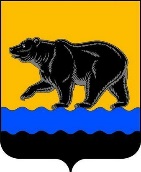 Администрация города НефтеюганскаКОМИТЕТ ФИЗИЧЕСКОЙ КУЛЬТУРЫ И СПОРТА пРИКАЗ22.11.2022										        № 180-нпг.НефтеюганскО внесении изменений в приказ комитета физической культуры и спорта администрации города Нефтеюганска от 25.10.2017 № 178-нп                      «Об утверждении положения об установлении системы оплаты труда работников муниципальных учреждений физической культуры и спорта, подведомственных комитету физической культуры и спорта администрации города Нефтеюганска»В соответствии с Трудовым кодексом Российской Федерации, Федеральным законом от 06.10.2003 № 131-ФЗ «Об общих принципах организации местного самоуправления в Российской Федерации», постановлением Правительства Ханты-Мансийского автономного округа – Югры от 03.06.2022 № 244-п «Об увеличении фондов оплаты труда государственных учреждений Ханты-Мансийского автономного округа - Югры», Уставом города Нефтеюганска, решением Думы города Нефтеюганска от 21.02.2018 № 335-VI «Об утверждении Положения о комитете физической культуры и спорта администрации города Нефтеюганска», постановлениями администрации города Нефтеюганска от 03.08.2017 № 126-нп «О порядке осуществления функций и полномочий учредителя муниципальных учреждений города Нефтеюганска», от 14.06.2022 № 1104-п «Об увеличении фондов оплаты труда работников муниципальных учреждений города Нефтеюганска» приказываю: 1.Внести в приказ комитета физической культуры и спорта администрации города Нефтеюганска от 25.10.2017 № 178-нп                             «Об утверждении положения об установлении системы оплаты труда работников муниципальных учреждений физической культуры и спорта, подведомственных комитету физической культуры и спорта администрации города Нефтеюганска» (с изменениями, внесенными приказами комитета физической культуры и спорта администрации города Нефтеюганска                            от 12.02.2018 № 22-нп, от 17.06.2019 № 108-нп, от 15.09.2020 № 139-нп,                      от 29.06.2022 № 79-нп) следующие изменения, а именно: в приложении                         к приказу:1.1.Пункт 1.1 изложить в следующей редакции:«1.1.Настоящее Положение об установлении системы оплаты труда работников муниципальных учреждений физической культуры и спорта, подведомственных комитету физической культуры и спорта администрации города Нефтеюганска (далее соответственно – Положение, Комитет, работники), разработано в соответствии со статьями 134, 135, 144 и 145 Трудового кодекса Российской Федерации, Федеральным законом от 04.12.2007 № 329-ФЗ «О физической культуре и спорте в Российской Федерации», приказом Министерства спорта Российской Федерации от 30.10.2015 № 999 «Об утверждении требований к обеспечению подготовки спортивного резерва для спортивных сборных команд Российской Федерации», Едиными рекомендациями по установлению на федеральном, региональном и местном уровнях систем оплаты труда работников государственных и муниципальных учреждений на 2022 год, постановлением Правительства Ханты-Мансийского автономного округа – Югры от 03.11.2016 № 431-п «О требованиях к системам оплаты труда работников государственных учреждений Ханты-Мансийского автономного округа – Югры», Региональным Трёхсторонним отраслевым соглашением между Департаментом физической культуры и спорта Ханты-Мансийского автономного округа – Югры, Ханты-Мансийским окружным комитетом профсоюза работников физической культуры, спорта и туризма, объединением работодателей Ханты-Мансийского автономного округа – Югры на 2020-2022 годы от 25.02.2020, Трехсторонним соглашением между администрацией города Нефтеюганска, Нефтеюганским территориальным объединением работодателей, Нефтеюганским территориальным объединением организаций профсоюзов на 2022-2024 годы от 20.12.2021, Межотраслевым соглашением между администрацией города Нефтеюганска и профессиональными союзами бюджетных отраслей муниципального образования город Нефтеюганск от 07.11.2022, постановлениями администрации города Нефтеюганска от 03.08.2017 № 126-нп «О порядке осуществления функций и полномочий учредителя муниципальных учреждений города Нефтеюганска», от 05.04.2022 № 606-п «Об увеличении фондов оплаты труда работников муниципальных учреждений города Нефтеюганска», другими нормативными правовыми актами, содержащими нормы трудового права, и устанавливает систему и условия оплаты труда работников муниципальных учреждений физической культуры и спорта, подведомственных Комитету (далее – учреждение), и определяет:- основные условия оплаты труда;- порядок и условия осуществления компенсационных выплат;- порядок и условия осуществления стимулирующих выплат, критерии их установления;- порядок и условия оплаты труда руководителя учреждения (директора), его заместителей, главного бухгалтера;- другие вопросы оплаты труда;- порядок формирования фонда оплаты труда учреждения.».1.2.Пункт 1.5 изложить в следующей редакции:«1.5.Месячная заработная плата работника, полностью отработавшего за этот период норму рабочего времени и выполнившего норму труда (трудовые обязанности), не может быть ниже размера минимальной заработной платы, установленного Федеральным законом от 19.06.2000 № 82-ФЗ «О минимальном размере оплаты труда», с применением к нему районного коэффициента и процентной надбавки к заработной плате за стаж работы в районах Крайнего Севера и приравненных к ним местностях.В случае, если размер заработной платы работников не достигает указанной в настоящем пункте величины, при условии выполнения работниками нормы труда и отработки месячной нормы рабочего времени, в соответствии с локальным нормативным актом учреждения осуществляется доплата в пределах фонда оплаты труда, формируемого в соответствии с разделом 7 настоящего Положения.Не допускается регулирование размера заработной платы низкооплачиваемой категории работников до размера минимальной заработной платы за счет выплат за выполнение работ различной квалификации, совмещении профессий (должностей), расширении зон обслуживания, увеличении объема работы или исполнении обязанностей временно отсутствующего работника без освобождения от работы, определенной трудовым договором, сверхурочной работе, за выполнение работ в ночное время (за исключением работников, которым графиком работы предусмотрена работа в ночное время), в выходные и нерабочие праздничные дни(за исключением работников, которым графиком работы предусмотрена работа в ночное время), и при выполнении работ в других условиях, отклоняющихся от нормальных, а также за счет совместительства.Оплату труда работников, занятых по совместительству, а также на условиях неполного рабочего времени, производить пропорционально отработанному времени, либо в зависимости от выполненного объема работ. Определение размеров заработной платы по основной должности, а также по должности, занимаемой по совместительству, производить раздельно по каждой из должностей.».1.3.Пункт 1.7 изложить в следующей редакции:«1.7.Заработная плата руководителя учреждения (должностной оклад (оклад), компенсационные, стимулирующие и иные выплаты) устанавливается распоряжением Комитета в соответствии с настоящим Положением, штатным расписанием Учреждения, Положением об оплате труда Учреждения.».1.4.Таблицы 1, 2 пункта 2.1 изложить согласно приложению 1 к настоящему приказу.1.5.Таблицу 3 пункта 2.2 изложить согласно приложению 2 к настоящему приказу.1.6.Пункт 2.3 изложить в следующей редакции:«2.3.Оклад (должностной оклад) работнику учреждения устанавливается приказом руководителя учреждения и оформляется трудовым договором или дополнительным соглашением к трудовому договору.Оклад директору (руководителю) учреждения устанавливается распоряжением Комитета и оформляется трудовым договором или дополнительным соглашением к нему.».1.7.Абзац первый пункта 5.2 изложить в следующей редакции:«5.2.Должностной оклад руководителя муниципального учреждения устанавливается распоряжением Комитета в размере 29 581 рубль.».1.8.Пункт 7.4 изложить в следующей редакции:«7.4.Состав фонда оплаты труда для расчета материальной помощи при предоставлении ежегодного оплачиваемого отпуска определяется, исходя из должностного оклада, тарифной ставки и установленных ежемесячных стимулирующих выплат за интенсивность и высокие результаты выполняемой работы, выплаты за качество выполняемой работы, выплаты за выслугу лет, компенсационных выплат за работу с вредными и (или) опасными условиями труда, за работу в ночное время, с учетом районного коэффициента и северной надбавки, установленного в месяце предшествующему месяцу ухода в отпуск.На материальную помощь при предоставлении ежегодного отпуска предусматривается до 10 процентов годового фонда оплаты труда за счет объема субсидий на финансовое обеспечение выполнения муниципального задания и средств, поступающих от иной приносящей доход деятельности.».2.Муниципальным учреждениям физической культуры и спорта, подведомственным комитету физической культуры и спорта администрации города Нефтеюганска, в течение трех месяцев со дня вступления в силу настоящего приказа привести в соответствие локальные акты, регулирующие оплату труда работников.	3.Обнародовать (опубликовать) приказ в газете «Здравствуйте, нефтеюганцы!».	4.Департаменту по делам администрации города (Журавлев В.Ю.) разместить приказ на официальном сайте органов местного самоуправления города Нефтеюганска в сети Интернет.	5.Приказ вступает в силу после его официального опубликования и распространяется на правоотношения, возникшие с 01.06.2022.6.Контроль исполнения приказа оставляю за собой.Председатель комитета                                                                  А.А.КомарницкийПриложение 1к приказу комитета физическойкультуры и спортаот 22.11.2022 № 180-нпТаблица 1Профессиональные квалификационные группы должностей руководителей, специалистов, служащих и работников учреждения, и размеры окладов (должностных окладов) Таблица 2Профессиональные квалификационные группы общеотраслевых профессий рабочих и размеры окладов (должностных окладов)Приложение 2к приказу комитета физическойкультуры и спортаот 22.11.2022 № 180-нпТаблица 3Размеры окладов (должностных окладов) по должностям, не включенным в профессиональные квалификационные группыКвалификационные уровниДолжности, отнесенные к квалификационным уровнямДолжностной оклад (оклад), руб.123ПРОФЕССИОНАЛЬНЫЕ КВАЛИФИКАЦИОННЫЕ ГРУППЫ ДОЛЖНОСТЕЙ РАБОТНИКОВ ФИЗИЧЕСКОЙ КУЛЬТУРЫ И СПОРТА (утверждены приказом Министерства здравоохранения и социального развития Российской Федерации от 27.02.2012 № 165н «Об утверждении профессиональных квалификационных групп должностей работников физической культуры и спорта»)ПРОФЕССИОНАЛЬНЫЕ КВАЛИФИКАЦИОННЫЕ ГРУППЫ ДОЛЖНОСТЕЙ РАБОТНИКОВ ФИЗИЧЕСКОЙ КУЛЬТУРЫ И СПОРТА (утверждены приказом Министерства здравоохранения и социального развития Российской Федерации от 27.02.2012 № 165н «Об утверждении профессиональных квалификационных групп должностей работников физической культуры и спорта»)ПРОФЕССИОНАЛЬНЫЕ КВАЛИФИКАЦИОННЫЕ ГРУППЫ ДОЛЖНОСТЕЙ РАБОТНИКОВ ФИЗИЧЕСКОЙ КУЛЬТУРЫ И СПОРТА (утверждены приказом Министерства здравоохранения и социального развития Российской Федерации от 27.02.2012 № 165н «Об утверждении профессиональных квалификационных групп должностей работников физической культуры и спорта»)Профессиональная квалификационная группа должностей работников физической культуры и спорта первого уровняПрофессиональная квалификационная группа должностей работников физической культуры и спорта первого уровняПрофессиональная квалификационная группа должностей работников физической культуры и спорта первого уровня1 квалификационный уровеньДежурный    по    спортивному     залу; сопровождающий      спортсмена-инвалида первой группы инвалидности6 7752 квалификационный уровеньСпортивный   судья; спортсмен;спортсмен-ведущий6 806Профессиональная квалификационная группа должностей работников физической культуры и спорта второго уровняПрофессиональная квалификационная группа должностей работников физической культуры и спорта второго уровняПрофессиональная квалификационная группа должностей работников физической культуры и спорта второго уровня1 квалификационный уровеньИнструктор по адаптивной   физической культуре; инструктор    по    спорту; спортсмен-инструктор;   техник  по   эксплуатации   иремонту спортивной техники6 8542 квалификационный уровеньАдминистратор тренировочного  процесса; инструктор-методист    по    адаптивной физической    культуре;     инструктор-методист физкультурно-спортивны-организаций; тренер;  тренер-преподаватель по адаптивной  физической культуре; хореограф10 5153 квалификационный уровеньНачальник клуба     (спортивного,      спортивно- технического,   стрелково-спортивного); начальник   мастерской    по    ремонту спортивной   техники   и    снаряжения; специалист  по  подготовке  спортивного инвентаря;   Старшие: инструктор-методист физкультурно-спортивных организаций; инструктор-методист по адаптивной физической культуре; тренер-преподаватель по     адаптивной физической культуре11 329Профессиональная квалификационная группа должностей работников физической культуры и спорта третьего уровняПрофессиональная квалификационная группа должностей работников физической культуры и спорта третьего уровняПрофессиональная квалификационная группа должностей работников физической культуры и спорта третьего уровня1 квалификационный уровеньАналитик  (по  виду  или  группе  видов спорта); Начальник отдела (по виду или группе видов спорта)12 204ПРОФЕССИОНАЛЬНЫЕ КВАЛИФИКАЦИОННЫЕ ГРУППЫ ДОЛЖНОСТЕЙ МЕДИЦИНСКИХ И ФАРМАЦЕВТИЧЕСКИХ РАБОТНИКОВ (утверждены приказом Министерства здравоохранения и социального развития Российской Федерации от 06.08.2007 № 526 «Об утверждении профессиональных квалификационных групп должностей медицинских и фармацевтических работников»)ПРОФЕССИОНАЛЬНЫЕ КВАЛИФИКАЦИОННЫЕ ГРУППЫ ДОЛЖНОСТЕЙ МЕДИЦИНСКИХ И ФАРМАЦЕВТИЧЕСКИХ РАБОТНИКОВ (утверждены приказом Министерства здравоохранения и социального развития Российской Федерации от 06.08.2007 № 526 «Об утверждении профессиональных квалификационных групп должностей медицинских и фармацевтических работников»)ПРОФЕССИОНАЛЬНЫЕ КВАЛИФИКАЦИОННЫЕ ГРУППЫ ДОЛЖНОСТЕЙ МЕДИЦИНСКИХ И ФАРМАЦЕВТИЧЕСКИХ РАБОТНИКОВ (утверждены приказом Министерства здравоохранения и социального развития Российской Федерации от 06.08.2007 № 526 «Об утверждении профессиональных квалификационных групп должностей медицинских и фармацевтических работников»)Профессиональная квалификационная группа «Средний медицинский и фармацевтический персонал»Профессиональная квалификационная группа «Средний медицинский и фармацевтический персонал»Профессиональная квалификационная группа «Средний медицинский и фармацевтический персонал»2 квалификационный уровень8 1853 квалификационный уровень Медицинская сестра8 5914 квалификационный уровеньФельдшер9 0295 квалификационный уровень9 467Профессиональная квалификационная группа «Врачи и провизоры»Профессиональная квалификационная группа «Врачи и провизоры»Профессиональная квалификационная группа «Врачи и провизоры»2 квалификационный уровеньВрачи-специалисты10 437Профессиональная квалификационная группа «Руководители структурных подразделений учреждений с высшим медицинским и фармацевтическим образованием (врач-специалист, провизор)»Профессиональная квалификационная группа «Руководители структурных подразделений учреждений с высшим медицинским и фармацевтическим образованием (врач-специалист, провизор)»Профессиональная квалификационная группа «Руководители структурных подразделений учреждений с высшим медицинским и фармацевтическим образованием (врач-специалист, провизор)»1 квалификационный уровень13 736ПРОФЕССИОНАЛЬНЫЕ КВАЛИФИКАЦИОННЫЕ ГРУППЫ ОБЩЕОТРАСЛЕВЫХ ДОЛЖНОСТЕЙ РУКОВОДИТЕЛЕЙ, СПЕЦИАЛИСТОВ И СЛУЖАЩИХ (утверждены приказом Министерства здравоохранения и социального развития Российской Федерации от 29.05.2008 № 247н «Об утверждении профессиональных квалификационных групп общеотраслевых должностей руководителей, специалистов и служащих»)ПРОФЕССИОНАЛЬНЫЕ КВАЛИФИКАЦИОННЫЕ ГРУППЫ ОБЩЕОТРАСЛЕВЫХ ДОЛЖНОСТЕЙ РУКОВОДИТЕЛЕЙ, СПЕЦИАЛИСТОВ И СЛУЖАЩИХ (утверждены приказом Министерства здравоохранения и социального развития Российской Федерации от 29.05.2008 № 247н «Об утверждении профессиональных квалификационных групп общеотраслевых должностей руководителей, специалистов и служащих»)ПРОФЕССИОНАЛЬНЫЕ КВАЛИФИКАЦИОННЫЕ ГРУППЫ ОБЩЕОТРАСЛЕВЫХ ДОЛЖНОСТЕЙ РУКОВОДИТЕЛЕЙ, СПЕЦИАЛИСТОВ И СЛУЖАЩИХ (утверждены приказом Министерства здравоохранения и социального развития Российской Федерации от 29.05.2008 № 247н «Об утверждении профессиональных квалификационных групп общеотраслевых должностей руководителей, специалистов и служащих»)Профессиональная квалификационная группа «Общеотраслевые должности служащих первого уровня»Профессиональная квалификационная группа «Общеотраслевые должности служащих первого уровня»Профессиональная квалификационная группа «Общеотраслевые должности служащих первого уровня»1 квалификационный уровеньДелопроизводитель; архивариус; секретарь; калькулятор; кассир7 121Профессиональная квалификационная группа «Общеотраслевые должности служащих второго уровня»Профессиональная квалификационная группа «Общеотраслевые должности служащих второго уровня»Профессиональная квалификационная группа «Общеотраслевые должности служащих второго уровня»1 квалификационный уровеньАдминистратор; лаборант; секретарь руководителя; техник; инспектор по кадрам, техник по инвентаризации строений и сооружений; техник по защите информации; техник – программист; переводчик-дактилолог7 7912 квалификационный уровеньЗаведующий складом; заведующий хозяйством. Должности служащих первого квалификационного уровня, по которым устанавливается производное должностное наименование «старший».  Должности служащих первого квалификационного уровня, по которым устанавливается II внутридолжностная категория8 1853 квалификационный уровеньНачальник хозяйственного отдела. Должности служащих первого квалификационного уровня, по которым устанавливается I внутридолжностная категория8 5914 квалификационный уровеньМеханик. Должности служащих первого квалификационного уровня, по которым может устанавливаться производное должностное наименование «ведущий»9 0295 квалификационный уровеньНачальник гаража; начальник (заведующий) мастерской; начальник ремонтного цеха; начальник смены (участка)9 467Профессиональная квалификационная группа «Общеотраслевые должности служащих третьего уровня»Профессиональная квалификационная группа «Общеотраслевые должности служащих третьего уровня»Профессиональная квалификационная группа «Общеотраслевые должности служащих третьего уровня»1 квалификационный уровеньБухгалтер; документовед; инженер; инженер по автоматизации и механизации производственных процессов; инженер по автоматизированным системам управления производством; инженер по защите информации; инженер по инвентаризации строений и сооружений; инженер по качеству; инженер по ремонту; инженер-программист (программист);  инженер-энергетик (энергетик); психолог, специалист по кадрам; специалист по маркетингу; специалист по связям с общественностью; специалист по защите информации;  эколог (инженер по охране окружающей среды);  инженер по охране труда; менеджер; менеджер по связям с общественностью; экономист; экономист по договорной и претензионной работе; экономист по материально-техническому снабжению; экономист по планированию; экономист по сбыту; экономист по труду; экономист по финансовой работе; эксперт; юрисконсульт9 9352 квалификационный уровеньДолжности служащих первого квалификационного уровня, по которым может устанавливаться                    II внутридолжностная категория.10 4373 квалификационный уровеньДолжности служащих первого квалификационного уровня, по которым может устанавливаться                      I внутридолжностная категория10 9524 квалификационный уровень		Должности служащих первого квалификационного уровня, по которым может устанавливаться производное должностное наименование «ведущий»11 5005 квалификационный уровеньГлавные специалисты: в отделах, отделениях, лабораториях; заместитель главного бухгалтера12 078Профессиональная квалификационная группа «Общеотраслевые должности служащих четвертого уровня»Профессиональная квалификационная группа «Общеотраслевые должности служащих четвертого уровня»Профессиональная квалификационная группа «Общеотраслевые должности служащих четвертого уровня»1 квалификационный уровеньНачальник отдела автоматизированной системы управления производством; начальник отдела информации; начальник отдела кадров (спецотдела и др.); начальник отдела охраны окружающей среды; начальник отдела охраны труда; начальник отдела (лаборатории, сектора) по защите информации; начальник отдела по связям с общественностью; Начальник планово-экономического отдела13 7362 квалификационный уровеньГлавный (механик, энергетик, специалист по защите информации)15 2533 квалификационный уровеньДиректор (начальник, заведующий) филиала, другого обособленного структурного подразделения16 944№ п/пПрофессиональный квалификационный уровеньНаименование профессий рабочихРазмер разряда работника, предусмотренный ЕТКС работ и профессий рабочихРазмер должностного оклада (рублей)1234511.Профессиональная квалификационная группа «Общеотраслевые профессии рабочих первого уровня»Профессиональная квалификационная группа «Общеотраслевые профессии рабочих первого уровня»Профессиональная квалификационная группа «Общеотраслевые профессии рабочих первого уровня»Профессиональная квалификационная группа «Общеотраслевые профессии рабочих первого уровня»11.1.1 квалификационный уровеньГардеробщик; дворник; курьер; рабочий по обслуживанию в бане; рабочий производственных бань; сторож (вахтер); уборщик служебных помещений; уборщик территорий16 77511.1.1 квалификационный уровеньУборщик производственных помещений26 84411.1.1 квалификационный уровеньВодитель мототранспортных средств; дезинфектор; кладовщик; контролер водопроводного хозяйства; радиооператор; ремонтировщик плоскостных спортивных сооружений36 91311.2.2 квалификационный уровеньПрофессии рабочих, отнесенные к первому квалификационному уровню, при выполнении работ по профессии с производным наименованием «старший» (старший по смене)6 92222.Профессиональная квалификационная группа «Общеотраслевые профессии рабочих второго уровня»Профессиональная квалификационная группа «Общеотраслевые профессии рабочих второго уровня»Профессиональная квалификационная группа «Общеотраслевые профессии рабочих второго уровня»Профессиональная квалификационная группа «Общеотраслевые профессии рабочих второго уровня»22.1.1 квалификационный уровеньОператор хлораторной установки; рабочий по комплексному обслуживанию и ремонту зданий46 9321 квалификационный уровеньТракторист; водитель автомобиля; механик по техническим видам спорта57 00322.2.2 квалификационный уровеньМаляр; плотник; слесарь по ремонту автомобилей6,77 01022.3.3 квалификационный уровеньЭлектромонтер по ремонту и обслуживанию электрооборудования; слесарь-ремонтник; слесарь-электрик по ремонту электрооборудования87 090№п/пНаименование должностейРазмер оклада (должностного оклада)(рублей)1.Начальник отдела; начальник отдела - заместитель главного бухгалтера; начальник административно-хозяйственного отдела; начальник отдела кадрового и правового обеспечения; заведующий отделением; заведующий спортивных сооружений; заведующий отделением спортивной подготовки; руководитель контрактной службы13 7362.Главный экономист, контрактный управляющий12 0793.Работник контрактной службы11 5004.Специалист по охране труда 1 категории10 9525.Специалист по охране труда 2 категории; врач по спортивной медицине10 4376.Специалист по закупкам; специалист по сопровождению сайтов, специалист по противопожарной профилактике; специалист по охране труда; специалист; специалист спортивно-массового отдела	9 9357.Механик по ремонту транспорта; заведующий оружейной комнатой81858.Дежурный по спортивному сооружению; дежурный администратор7 1219.Инструктор 6 854